                        St Neots Tuition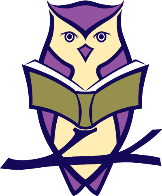 Revision goalsList all your exam subjects in the order in which you will take them, and the grade you need or want.What should I study first?Choose the first three subjects you will study. Consider their importance to you,  when the exam is,  and how    close you are to your target grade.________________________________________________________________________________________________________________________________________________________________________________________________________________________________________________________________________Look on the next page for planning grids for your revision sessions.Example gridOver to you!SubjectGrade I need or wantDate of exam12345678Subject         EnglishSubject         EnglishTargetsTimeLearn the plot of ‘Heroes’1 hourList the themes in Heroes & memorise a quote for each.1 hourMake notes on the main characters.1 hourLook up ‘author’s techniques’ in the study guide & make notes1 hourSubject         Subject         TargetsTimeSubject         Subject         TargetsTimeSubject         Subject         TargetsTime